附件山西省民营科技企业认定服务指南备注：后可另附示范文本（登记表、申请表等）、常见错误示例、常见问题解答等。事项名称山西省民营科技企业认定事项编码事项编码0400-F-00500-140000事项类型行政确认办件类型办件类型承诺件权利部门山西省科技厅办理对象办理对象民营企业行使层级省级是否需要中介服务是否需要中介服务否法定时限无承诺时限承诺时限自收到全部有效文件之日起50个工作日是否收费不收费收费依据收费依据不涉及收费收费标准不涉及收费不涉及收费不涉及收费不涉及收费咨询电话0351-7731368投诉电话投诉电话0351-4067991通办范围山西省范围数量限制数量限制无结果名称颁发山西省民营科技企业证书结果样本结果样本（样本图片链接）办公时间周一至周五：上午9:00-12:00 下午:13:00-17:00周一至周五：上午9:00-12:00 下午:13:00-17:00周一至周五：上午9:00-12:00 下午:13:00-17:00周一至周五：上午9:00-12:00 下午:13:00-17:00办事地址太原市小店区坞城南路50号，乘车路线（79路、836路、870路、877路经停，可在省政务中心（大吴村）公交站点上/下车）太原市小店区坞城南路50号，乘车路线（79路、836路、870路、877路经停，可在省政务中心（大吴村）公交站点上/下车）太原市小店区坞城南路50号，乘车路线（79路、836路、870路、877路经停，可在省政务中心（大吴村）公交站点上/下车）太原市小店区坞城南路50号，乘车路线（79路、836路、870路、877路经停，可在省政务中心（大吴村）公交站点上/下车）办理窗口山西省政务服务中心A座二层24号窗口山西省政务服务中心A座二层24号窗口山西省政务服务中心A座二层24号窗口山西省政务服务中心A座二层24号窗口办理依据法律法规名称法律法规名称条款名称条款名称办理依据《山西省促进民营科技企业发展条例》《山西省促进民营科技企业发展条例》全文全文办理依据《山西省民营科技企业认定办法》《山西省民营科技企业认定办法》全文全文申请条件1.《山西省民营科技企业认定申请表》[原件2份]表格下载地址：http://www.sxinfo.gov.cn/2.上年度财务会计报表[复印件2份]3.上年度资产负债和损益表[复印件2份]4.科技人员名册[复印件2份]5.企业产权归属说明[复印件2份]6.行业资质许可证[复印件2份]以上材料纸质版加盖公章，电子版发送至sxskjtfgc@163.com邮箱。1.《山西省民营科技企业认定申请表》[原件2份]表格下载地址：http://www.sxinfo.gov.cn/2.上年度财务会计报表[复印件2份]3.上年度资产负债和损益表[复印件2份]4.科技人员名册[复印件2份]5.企业产权归属说明[复印件2份]6.行业资质许可证[复印件2份]以上材料纸质版加盖公章，电子版发送至sxskjtfgc@163.com邮箱。1.《山西省民营科技企业认定申请表》[原件2份]表格下载地址：http://www.sxinfo.gov.cn/2.上年度财务会计报表[复印件2份]3.上年度资产负债和损益表[复印件2份]4.科技人员名册[复印件2份]5.企业产权归属说明[复印件2份]6.行业资质许可证[复印件2份]以上材料纸质版加盖公章，电子版发送至sxskjtfgc@163.com邮箱。1.《山西省民营科技企业认定申请表》[原件2份]表格下载地址：http://www.sxinfo.gov.cn/2.上年度财务会计报表[复印件2份]3.上年度资产负债和损益表[复印件2份]4.科技人员名册[复印件2份]5.企业产权归属说明[复印件2份]6.行业资质许可证[复印件2份]以上材料纸质版加盖公章，电子版发送至sxskjtfgc@163.com邮箱。办理程序环节名称环节名称办理内容办理内容办理程序受理受理接受各市科技主管部门提交申报材料接受各市科技主管部门提交申报材料办理程序复核复核对提交的申报材料进行形式审查对提交的申报材料进行形式审查办理程序审定审定提交厅办公会议审定提交厅办公会议审定办理程序发布发布根据会议决定行文公布备案根据会议决定行文公布备案办理流程图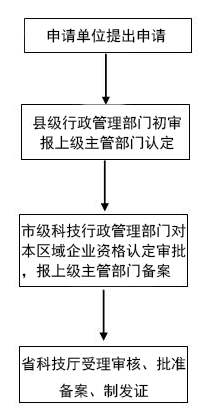 特别程序特别程序名称特别程序名称完成时限完成时限特别程序无无无无